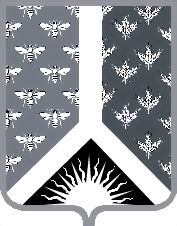 Кемеровская областьНовокузнецкий муниципальный районАдминистрация Новокузнецкого муниципального районаРАСПОРЯЖЕНИЕот  31.08.2018	№  2269г. НовокузнецкОб утверждении Плана противодействия коррупции в Новокузнецком муниципальном районе на 2018 – 2020 годыВ соответствии с Указом Президента Российской Федерации 29.06.2018 № 378 «О Национальном плане противодействия коррупции на 2018-2020 годы»,  руководствуясь Федеральным законом от 06.10.2003 № 131-ФЗ «Об общих принципах организации местного самоуправления в Российской Федерации», распоряжением Коллегии Администрации Кемеровской области от 27.07.2018 № 311-р «Об утверждении Плана противодействия коррупции в Кемеровской области на 2018 – 2020 годы», распоряжением администрации Новокузнецкого муниципального района от 02.08.2018 № 118л/с «Об исполнении полномочий главы Новокузнецкого муниципального района» администрация Новокузнецкого муниципального района:Утвердить План противодействия коррупции в Новокузнецком муниципальном районе на 2018 - 2020 годы согласно приложению № 1 к настоящему распоряжению.Утвердить состав комиссии по противодействию коррупции в Новокузнецком муниципальном районе согласно приложению № 2 к настоящему распоряжению.Утвердить Положение о комиссии по противодействию коррупции в Новокузнецком муниципальном районе согласно приложению № 3 к настоящему распоряжению.Заместителям главы Новокузнецкого муниципального района контролировать выполнение мероприятий, предусмотренных Планом противодействия коррупции в Новокузнецком муниципальном районе на 2018 – 2020 годы, в курируемых структурных подразделениях администрации Новокузнецкого муниципального района.Настоящее распоряжение вступает в силу со дня подписания.Контроль за исполнением настоящего распоряжения оставляю за собой.Исполняющий обязанности главыНовокузнецкого муниципального района					                 А.В. ШарнинПриложение № 1к распоряжению администрации Новокузнецкого муниципального района от  31.08.2018 №  2269Планпротиводействия коррупции в Новокузнецком муниципальном районена 2018-2020 годыИсполняющий обязанности главыНовокузнецкого муниципального района					               							  А.В. ШарнинПриложение № 2 к распоряжению администрации Новокузнецкого муниципального района от  31.08.2018 №  2269Составкомиссии по противодействию коррупции в Новокузнецком муниципальном районеПредседатель комиссии:		- первый заместитель главы Новокузнецкого муниципального района.Заместитель председателя комиссии:	- заместитель главы Новокузнецкого муниципального района – руководитель аппарата. Секретарь комиссии:	- начальник отдела кадров администрации Новокузнецкого муниципального района. Члены комиссии:   		- заместитель главы Новокузнецкого муниципального района по экономике;      	- заместитель главы Новокузнецкого муниципального района по социальным вопросам; 	- заместитель главы Новокузнецкого муниципального района по промышленности, транспорту и сельскому хозяйству;- начальник правового управления администрации Новокузнецкого муниципального района; - председатель комитета по  жилищно-коммунальному хозяйству администрации Новокузнецкого муниципального района; - начальник управления бухгалтерского учета и муниципального заказа администрации Новокузнецкого муниципального района; - начальник управления муниципальных имущественных отношений администрации Новокузнецкого муниципального района;  	- начальник управления по строительству администрации Новокузнецкого муниципального района;- глава Загорского сельского поселения (по согласованию);- глава Красулинского сельского поселения (по согласованию);- глава Кузедеевского сельского поселения (по согласованию);- глава Сосновского сельского поселения (по согласованию);- глава Терсинского сельского поселения (по согласованию);- глава Центрального сельского поселения (по согласованию).Исполняющий обязанности главыНовокузнецкого муниципального района					                 А.В. ШарнинПриложение № 3 к распоряжению администрации Новокузнецкого муниципального района от  31.08.2018 №  2269Положениео комиссии по противодействию коррупции в Новокузнецком муниципальном районе1. Общие положения1.1. Комиссия по противодействию коррупции в Новокузнецком муниципальном районе (далее - Комиссия) является координационным органом при администрации Новокузнецкого муниципального района и создается в целях реализации системы антикоррупционных мер, направленных на устранение причин и условий, порождающих коррупцию, способствующих ее распространению.1.2. В своей деятельности Комиссия руководствуется Конституцией Российской Федерации, Федеральным законом от 25.12.2008 № 273-ФЗ «О противодействии коррупции», Указом Президента Российской Федерации 29.06.2018 № 378 «О Национальном плане противодействия коррупции на 2018-2020 годы»,  иными федеральными законами, указами и распоряжениями Президента Российской Федерации, постановлениями и распоряжениями Правительства Российской Федерации, распоряжением Коллегии Администрации Кемеровской области от 27.07.2018 № 311-р «Об утверждении Плана противодействия коррупции в Кемеровской области на 2018 – 2020 годы», другими нормативными правовыми актами Кемеровской области и органов местного самоуправления Новокузнецкого муниципального района в области противодействия коррупции, настоящим Положением. 1.3. Настоящее Положение определяет основные задачи, функции и организацию деятельности Комиссии по противодействию коррупции на территории Новокузнецкого муниципального района.2. Основные задачи КомиссииОсновными задачами Комиссии являются:2.1. Организация комплекса мероприятий по противодействию коррупции на территории Новокузнецкого муниципального района.2.2. Реализация Плана противодействия коррупции в Новокузнецком муниципальном районе на 2018 - 2020 годы с привлечением к этой работе специалистов заинтересованных ведомств.2.3. Выработка мероприятий по противодействию коррупции и ее профилактике на территории Новокузнецкого муниципального района.2.4. Организация работы по подготовке предложений и проектов решений  Совета народных депутатов Новокузнецкого муниципального района, постановлений и распоряжений администрации Новокузнецкого муниципального района, направленных на устранение причин и условий, порождающих коррупцию и способствующих ее распространению.2.5. Укрепление связей администрации Новокузнецкого муниципального района с Советом народных депутатов Новокузнецкого муниципального района, администрациями сельских поселений, входящих в состав территории Новокузнецкого муниципального района, с правоохранительными органами, общественными организациями и населением в процессе осуществления профилактики коррупции.2.6. Осуществление контроля за исполнением в администрациях сельских поселений, входящих в состав территории Новокузнецкого муниципального района,  федеральных законов, указов и распоряжений Президента Российской Федерации, постановлений и распоряжений Правительства Российской Федерации, законов Кемеровской области, нормативных правовых актов органов государственной власти Кемеровской области, нормативных правовых актов органов местного самоуправления Новокузнецкого муниципального района по вопросам противодействия коррупции на территории Новокузнецкого муниципального района.3. Функции КомиссииДля реализации основных задач Комиссия осуществляет следующие функции:3.1. Анализирует состояние коррупционной обстановки на территории Новокузнецкого муниципального района с последующей выработкой практических рекомендаций по вопросам профилактики коррупции.3.2. Информирует главу Новокузнецкого муниципального района, а также глав сельских поселений, входящих в состав территории Новокузнецкого муниципального района о состоянии профилактической деятельности органов местного самоуправления Новокузнецкого муниципального района по вопросам профилактики коррупции и вносит соответствующие предложения по повышению эффективности этой работы, устранению причин и условий, способствующих проявлению коррупции. 3.3. Организует и проводит в установленном порядке координационные совещания, конференции, рабочие встречи по вопросам противодействия коррупции.3.4. Рассматривает на своих заседаниях вопросы, связанные с ходом реализации Плана противодействия коррупции в Новокузнецком муниципальном районе, с заслушиванием ответственных исполнителей по вопросам предупреждения коррупционных действий, устранения причин и условий, способствующих их совершению.3.5. Создает при необходимости рабочие группы по отдельным направлениям деятельности или для решения конкретной проблемы в сфере противодействия коррупции.3.6. Организует освещение в средствах массовой информации вопросов профилактики правонарушений в сфере коррупции.4. Организация деятельности Комиссии4.1. Комиссия состоит из председателя, заместителя председателя, секретаря и членов Комиссии.4.2. Руководство Комиссией осуществляют председатель Комиссии и его заместитель.4.3. Секретарь Комиссии осуществляет организацию и техническое обеспечение деятельности Комиссии, ведет протоколы заседаний, оформляет ее решения.4.4. Заседания Комиссии проводит председатель Комиссии или, по его поручению, заместитель председателя Комиссии. В случае отсутствия председателя Комиссии его обязанности выполняет заместитель председателя Комиссии. Заседание считается правомочным, если на нем присутствуют не менее половины его членов.4.5. Основной формой работы Комиссии являются заседания, проводимые по мере необходимости, в соответствии с утвержденным Планом по противодействию коррупции. 4.6. Повестка дня заседания Комиссии утверждается председателем либо, по его поручению, заместителем председателя Комиссии.4.7. Решения Комиссии принимаются простым большинством голосов, подписываются председателем Комиссии и носят рекомендательный характер для руководителей предприятий, организаций, учреждений, общественных объединений, осуществляющих свою деятельность на территории Новокузнецкого муниципального района.Исполняющий обязанности главыНовокузнецкого муниципального района					                     А.В. Шарнин№ п/п Наименование мероприятияСрок исполнения мероприятияИсполнитель мероприятия1. Организационное и правовое обеспечение реализации антикоррупционных мер1. Организационное и правовое обеспечение реализации антикоррупционных мер1. Организационное и правовое обеспечение реализации антикоррупционных мер1. Организационное и правовое обеспечение реализации антикоррупционных мерОрганизация проведения заседаний комиссии по противодействию коррупции в Новокузнецком муниципальном районеВ соответствии с планом работы комиссии Отдел кадров администрации Новокузнецкого муниципального районаПринятие структурными подразделениями администрации Новокузнецкого муниципального района мер по совершенствованию работы по предупреждению коррупции в подведомственных им организациях (с учетом Методических рекомендаций Министерства труда и социальной защиты Российской Федерации по разработке и принятию организациями мер по предупреждению и противодействию коррупции)Ежегодно не позднее 31 декабряРуководители структурных подразделений администрации Новокузнецкого муниципального районаМониторинг антикоррупционного законодательства и внесение предложений по приведению нормативных правовых актов, регулирующих вопросы противодействия коррупции, в соответствие с федеральными законами и иными нормативными правовыми актами Российской Федерации, Кемеровской областиЕжегодно не позднее 31 декабряПравовое управление администрации Новокузнецкого муниципального района;отдел кадров администрации Новокузнецкого муниципального районаРассмотрение на совещаниях, проводимых в администрации Новокузнецкого муниципального района, вопросов правоприменительной практики по результатам вступивших в законную силу решений судов, арбитражных судов о признании недействительными ненормативных правовых актов, незаконными решений и действий (бездействия) органов местного самоуправления, должностных лиц в целях выработки и принятия мер по предупреждению и устранению причин выявленных нарушенийЕжеквартально (при вынесении судебных решений)Правовое управление администрации Новокузнецкого муниципального района2. Кадровая политика. Профилактика коррупционных и иных правонарушений2. Кадровая политика. Профилактика коррупционных и иных правонарушений2. Кадровая политика. Профилактика коррупционных и иных правонарушений2. Кадровая политика. Профилактика коррупционных и иных правонарушенийОрганизация обучения руководителей структурных подразделений администрации Новокузнецкого муниципального района, руководителей органов местного самоуправления, сформированных на территории Новокузнецкого муниципального района по профилактике коррупционных и иных правонарушенийЕжегодно не позднее 1 ноябряОтдел кадров администрации Новокузнецкого муниципального района;руководители структурных подразделений администрации Новокузнецкого муниципального районаПринятие мер по повышению эффективности контроля за соблюдением лицами, замещающими муниципальные должности Новокузнецкого муниципального района, должности муниципальной службы Новокузнецкого муниципального района, требований законодательства Российской Федерации о противодействии коррупции, касающихся предотвращения и урегулирования конфликта интересов, в том числе за привлечением таких лиц к ответственности в случае их несоблюденияЕжегодно не позднее 15 декабряОтдел кадров администрации Новокузнецкого муниципального районаПринятие мер по повышению эффективности кадровой работы в части, касающейся ведения личных дел лиц, замещающих муниципальные должности Новокузнецкого муниципального района и должности муниципальной службы  Новокузнецкого муниципального района, в том числе контроля за актуализацией сведений, содержащихся в анкетах, представляемых при назначении на указанные должности и поступлении на такую службу, об их родственниках и свойственников в целях выявления возможного конфликта интересовЕжегодно не позднее 15 декабряОтдел кадров администрации Новокузнецкого муниципального районаАктуализация должностных инструкций муниципальных  служащих Новокузнецкого муниципального района всех категорий с целью упорядочивания и конкретизации должностных (служебных) обязанностейПостоянноРуководители структурных подразделений администрации Новокузнецкого муниципального района3. Антикоррупционная экспертиза нормативных правовых актов и их проектов3. Антикоррупционная экспертиза нормативных правовых актов и их проектов3. Антикоррупционная экспертиза нормативных правовых актов и их проектов3. Антикоррупционная экспертиза нормативных правовых актов и их проектовПроведение антикоррупционной экспертизы муниципальных нормативных правовых актов и их проектовПостоянноПравовое управление администрации Новокузнецкого муниципального районаОбеспечение взаимодействия с органами исполнительной власти Кемеровской области по вопросам проведения антикоррупционной экспертизы нормативных правовых актовПостоянноРуководители структурных подразделений администрации Новокузнецкого муниципального районаОбеспечение взаимодействия с Прокуратурой Новокузнецкого района по вопросам проведения антикоррупционной экспертизы нормативных правовых актовПостоянноРуководители структурных подразделений администрации Новокузнецкого муниципального района4. Антикоррупционная работа в сфере закупок товаров, работ, услуг  для обеспечения муниципальных нужд4. Антикоррупционная работа в сфере закупок товаров, работ, услуг  для обеспечения муниципальных нужд4. Антикоррупционная работа в сфере закупок товаров, работ, услуг  для обеспечения муниципальных нужд4. Антикоррупционная работа в сфере закупок товаров, работ, услуг  для обеспечения муниципальных нуждВ целях выявления и минимизации коррупционных рисков проведение мониторинга выявленных случаев несоблюдения требований урегулирования конфликта интересов между участником закупки и заказчиком в соответствии с  Федеральным законом от 05.04.2013 № 44-ФЗ «О контрактной системе в сфере закупок товаров, работ, услуг для обеспечения государственных и муниципальных нужд»Ежегодно не позднее 20 январяУправление бухгалтерского учета и муниципального заказа администрации Новокузнецкого муниципального районаОбобщение практики обжалования в Управление Федеральной антимонопольной службы по Кемеровской области процедур закупок для муниципальных нужд, отмены заказчиками процедур закупок товаров, работ, услуг с учетом вынесенных в отношении их решений и предписанийЕжегодно не позднее 31 декабря Управление бухгалтерского учета и муниципального заказа администрации Новокузнецкого муниципального района5. Антикоррупционный мониторинг 5. Антикоррупционный мониторинг 5. Антикоррупционный мониторинг 5. Антикоррупционный мониторинг Представление органами местного самоуправления, сформированными на территории Новокузнецкого муниципального района в отдел кадров администрации Новокузнецкого муниципального района информации в рамках проведения антикоррупционного мониторингаЕжегодно до 20 января, а также по запросам отдела кадров администрации Новокузнецкого муниципального районаСтруктурные подразделения администрации Новокузнецкого муниципального районаАнализ публикаций в средствах массовой информации о фактах проявления коррупции в  органах местного самоуправления, сформированных на территории Новокузнецкого муниципального районаПостоянноПресс-секретарь главы Новокузнецкого муниципального районаПроведение анализа обращений граждан, организаций и общественных объединений о наличии в них сведений, содержащих факты коррупцииЕжегодно не позднее 31 декабряОрганизационный отдел администрации Новокузнецкого муниципального района6. Информационное обеспечение антикоррупционной работы6. Информационное обеспечение антикоррупционной работы6. Информационное обеспечение антикоррупционной работы6. Информационное обеспечение антикоррупционной работыОбеспечение размещения на официальных сайтах органов местного самоуправления актуальной информации об антикоррупционной деятельности (с учетом рекомендаций о единых требованиях к размещению и наполнению раздела «Противодействие коррупции» на официальных сайтах исполнительных органов государственной власти Кемеровской области и органов местного самоуправления Кемеровской области, одобренных на заседании комиссии по координации работы по противодействию коррупции в Кемеровской области 30.03.2016) Не позднее 31.12.2018,актуализация по размещению на официальных сайтах информации – не реже 1 раза в кварталПресс-секретарь главы Новокузнецкого муниципального района;отдел информационных технологий администрации Новокузнецкого муниципального районаОбеспечение доступа пользователей информацией к информации о деятельности органов местного самоуправления в соответствии с Федеральным законом от 09.02.2009 № 8-ФЗ «Об обеспечении доступа к информации о деятельности государственных органов и органов местного самоуправления»ПостоянноОтдел информационных технологий администрации Новокузнецкого муниципального района;руководители структурных подразделений администрации Новокузнецкого муниципального районаОбеспечение возможности оперативного представления гражданами и организациями информации о фактах коррупции в органах местного самоуправления  Новокузнецкого муниципального района посредством функционирования «телефона доверия», а также приема письменных сообщений по вопросам противодействия коррупции, поступающих в органы местного самоуправления  Новокузнецкого муниципального районаПостоянноОтдел информационных технологий администрации Новокузнецкого муниципального района; организационный отдел администрации Новокузнецкого муниципального районаВзаимодействие с институтами гражданского общества по вопросам противодействия коррупции, в том числе общественными объединениями, общественными советами по вопросам противодействия коррупции, со средствами массовой информации по вопросам противодействия коррупции, в том числе оказание им содействия в освещении принимаемых антикоррупционных мерПостоянноЗаместитель главы Новокузнецкого муниципального района – руководитель аппаратаУчастие представителей органов местного самоуправления  Новокузнецкого муниципального района в научно-практических конференциях и иных мероприятиях по вопросам противодействия коррупцииПо приглашению организаторов соответствующих мероприятийРуководители структурных подразделений администрации Новокузнецкого муниципального районаОрганизация проведения совещаний с представителями бизнес - сообщества по вопросам реализации антикоррупционной политикиНе позднее 01.04.2020Отдел экономического прогнозирования и потребительского рынка администрации Новокузнецкого муниципального районаПрием граждан и представителей организаций по вопросам противодействия коррупцииПостоянноРуководители структурных подразделений администрации Новокузнецкого муниципального района7. Антикоррупционные образование, просвещение и пропаганда7. Антикоррупционные образование, просвещение и пропаганда7. Антикоррупционные образование, просвещение и пропаганда7. Антикоррупционные образование, просвещение и пропагандаОсвещение в средствах массовой информации антикоррупционной деятельности органов местного самоуправления, сформированных на территории Новокузнецкого муниципального районаПостоянноПресс-секретарь главы Новокузнецкого муниципального районаОрганизация проведения прямых линий с гражданами по вопросам антикоррупционного просвещенияВ течение 2018 - 2020 гг.Заместитель главы Новокузнецкого муниципального района – руководитель аппаратаПроведение мониторинга результатов внедрения в процесс обучения элементов, дополняющих примерные основные образовательные программы начального общего, основного общего и среднего общего образования положениями, связанными с соблюдением гражданами антикоррупционных стандартов поведения, формированием антикоррупционного мировоззрения и повышением общего уровня правосознания и правовой культуры гражданНе позднее 15.12.2020Управление образования администрации Новокузнецкого муниципального районаРазработка комплекса мер, направленных на привлечение компетентных специалистов в области рекламы, средств массовой информации и общественных связей для качественного повышения эффективности социальной рекламы, способствующей формированию в обществе неприятия всех форм коррупции, а также на поиск форм и методов воздействия средствами массовой информации на различные слои населения в целях формирования негативного отношения к коррупцииНе позднее 30.11.2018Заместитель главы Новокузнецкого муниципального района – руководитель аппарата;пресс-секретарь главы Новокузнецкого муниципального районаПроведение мероприятий, посвященных Международному дню борьбы с коррупциейЕжегодно до 9 декабряЗаместитель главы Новокузнецкого муниципального района – руководитель аппарата